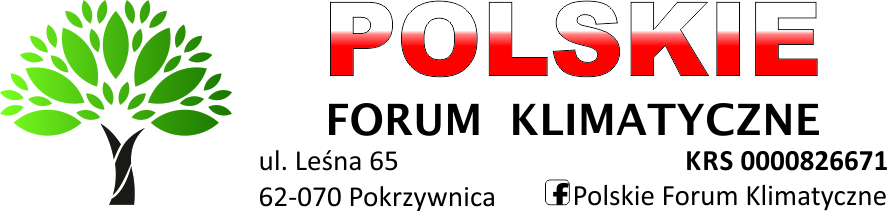                                                                            DEKLARACJA  CZŁONKOWSKAImię i nazwiskoData i miejsce urodzeniaAdres zamieszkaniaNr PESELTelefon E-mail                                                                               DEKLARACJA                                                                               DEKLARACJADeklaruję chęć przystąpienia do Stowarzyszenia  „Polskie  Forum  Klimatyczne”. 
Wyrażam wolę współpracy i działania w celu urzeczywistniania celów Stowarzyszenia.Oświadczam, że:- posiadam pełną zdolność do czynności prawnych, nie jestem pozbawiony/a praw publicznych,- zapoznałem/am się ze Statutem Stowarzyszenia i zobowiązuję się do jego przestrzegania,Wyrażam zgodę na  przetwarzanie moich danych osobowych dla  potrzeb wewnętrznych Stowarzyszenia „Polskie Forum Klimatyczne”  zgodnie z Ustawą o ochronie danych osobowych  z dnia 29 sierpnia 1997   (tekst pierwotny: Dz. U. 1997 r. Nr 133 poz. 883, tekst jednolity: Dz. U. 2002 r. Nr 101 poz. 926)….............................................……………………………………………………                   Miejscowość, data i podpis                          Deklaruję chęć przystąpienia do Stowarzyszenia  „Polskie  Forum  Klimatyczne”. 
Wyrażam wolę współpracy i działania w celu urzeczywistniania celów Stowarzyszenia.Oświadczam, że:- posiadam pełną zdolność do czynności prawnych, nie jestem pozbawiony/a praw publicznych,- zapoznałem/am się ze Statutem Stowarzyszenia i zobowiązuję się do jego przestrzegania,Wyrażam zgodę na  przetwarzanie moich danych osobowych dla  potrzeb wewnętrznych Stowarzyszenia „Polskie Forum Klimatyczne”  zgodnie z Ustawą o ochronie danych osobowych  z dnia 29 sierpnia 1997   (tekst pierwotny: Dz. U. 1997 r. Nr 133 poz. 883, tekst jednolity: Dz. U. 2002 r. Nr 101 poz. 926)….............................................……………………………………………………                   Miejscowość, data i podpis                          REKOMENDACJA DWÓCH CZŁONKÓW STOWARZYSZENIA1. Ja ….................................................... rekomenduję Panią/Pana …................................................................. na członka Stowarzyszenia „Polskie Forum Klimatyczne” .................................….....2. Ja …..................................................... rekomenduję Panią/Pana …................................................................ na członka Stowarzyszenia „Polskie Forum Klimatyczne”.........................................DO WYPEŁNIENIA PRZEZ PREZESA  ZARZĄDU GŁÓWNEGO Decyzja Prezesa Zarządu Głównego Stowarzyszenia o przyjęciu w poczet członków:nr ......................../20...... z dnia ..............................                                                    Podpis .............................................................